Район:Кодар Альтернативные названия:ИзумруднаяВпадает в:Ледниковая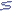 Перевалы на:Левая Сыгыкта:   Проходной, 1А,   Нижегородский, 2А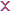 Левый приток реки Ледниковой. Устье находится на высоте 1477м. Попасть на реку Благодатную можно с левого берега реки Ледниковой (есть слабая тропа, заросшая стлаником и карликовой берёзой), либо с реки Левой Сыгыкты через перевал Проходной (есть тропа).Описание прохождения от устья до ледника.От реки Ледниковой - подъем на крутой устьевый ригель по левому (ор.) борту ручья, по скалам. В Ледниковую река Благодатная спускается протяжённым водопадом. Вода течёт по некрутым наклонным плитам, можно по ним легко подняться. Держаться лучше ближе к обрывистому склону, а не к воде. Сразу наверху водопада по левому берегу начинается хорошая тропа, которая тянется до поворота реки, а далее, за поворотом – теряется в камнях, мхах, и появляется периодически.  Лес заканчивается сразу, наверху ригеля. Далее - движение по альпийским лугам левым берегом до поворота реки на юг, в месте поворота  - переход на правый берег, и движение правым берегом до основания морен.До этого места переход занимает 3 часа, около 7 км.В долине много куропаток, есть медведи.От основания морен к перевалам Проходной (1А, 2350м) и Нижегородский (2А, 2593м) - движение левым берегом ручья. Впереди по ходу – очень высокая морена. Есть два пути ее обхода: слева по ходу, по пологим травянистым и каменистым холмам (так длиннее, но безопаснее), и справа по ходу, по очень крутому осыпному кулуару (так короче). Далее – еще одна морена, справа от нее по ходу – ледник. Ледник некрутой, можно двигаться без кошек, берёт начало у перевалов Проходной и Нижегородский. Подход к этим перевалам от основания морен по средним осыпям и далее по льду занимает 2,5-3 часа. Набор высоты от устья до верхней части ледника составляет более 1000м. 